Выступление на педсовете    20.03.20 г.Если нельзя вырастить ребенка,
чтобы он совсем не болел,
то, во всяком случае, поддерживать у него 
высокий уровень здоровья,  вполне возможно.
Н.М. Амосов, академикФизкультурно-оздоровительная работа по реализации программы «ЗДОРОВЬЕ школа ЗОЖ» в МОУ «Александровская СОШ имени С.В.Васильева»         Главным составляющим здоровья человека являются его духовное и физическое состояние. Они должны постоянно находиться в гармоническом единстве, ибо это неотъемлемые части индивидуального здоровья человека.         Целью нашего образовательного учреждения является целостное развитие человека с сохранением его психофизического здоровья, развитие личности, способной заниматься самовоспитанием и самообразованием, найти свое место в жизни, творчески реализовать свои возможности.           Достижение этого целевого ориентира способствует планирование и реализация физкультурно-оздоровительных мероприятий на учебный год.       Основным мероприятием в этом планирование является традиционные школьные Спартианские игры, в котором принимают 100 % обучающихся с 1-го по 9-й класс. В этом году проходят уже XXVII Спартианские игры                                                                                                                                  XXVII Спартианские игры                                                                                                                                  в МОУ «Александровская СОШ имени С.В.Васильева»,                                                                            посвященные в России Году памяти и славы.       Проведение Спартианских игр в школе является эффективным мероприятием для укрепления здоровья учащихся с сохранением его психофизического здоровья, развитие личности, способной заниматься самовоспитанием и самообразованием, найти свое место в жизни, творчески реализовать свои возможности.       Кроме Спартианских игр, для реализации программы «Здоровье» в течение учебного года проходят следующие мероприятия:- мониторинг уровня физической подготовленности учащихся на начало и по завершению учебного года.                                                                     Результаты комплексных мониторинговых исследований, позволяют отслеживать динамику показателей физического развития и физической подготовленности учащихся разных возрастных групп и используются как эффективное средство для осуществления мер по сохранению и укреплению здоровья;- ежедневная утренняя зарядка. Мальчики с 5-го по 9-й класс занимаются в спортивном зале, а остальные учащиеся в коридоре. С 2018-2019 учебного года сигналом начало утренней зарядки является музыкальная заставка «На зарядку становись»;-  100%  обучающихся занимаются внеурочной деятельностью.  Обучающиеся с 1-го по 4-й класс занимаются в секции «Чемпион», с 5-го по 9-й класс занимаются в спортивной секции «Баскетбол» -  спортивный праздник  - посвященный начала учебного года 1 сентября;- сдача норм ФСК ГТО.  В этом 2019-2020 учебном году,  количество сдавших  норм ФСК ГТО составило – 48,5%. Зарегистрировано на сайте ГТО.RU - 100% обучающихся;- ежемесячные Дни здоровья, которые проходят в последнюю пятницу месяца;- в декабре, гимнастическое многоборье на перекладине «Русский силомер» среди мальчиков  с 1-го по 9- й класс;- с 2018-2019 учебного года, один раз в неделю занятие по плаванью в бассейне «Дельфин» в городе Ртищево;- «Всероссийский день бега «Кросс нации» - в сентябре;-  с целью организации работы с родителями по пропаганде здорового образа жизни, проведение спортивной программы «Мама, папа и я - спортивная семья» с участием семьи Магмудян и семьи Зайцевых. (2018-2019 учебный год)-  для ведения более эффективной физкультурно-оздоровительная работы, в течении учебного года  велась разъяснительная  и просветительская  работа с обучающимися и родителями; - применение здоровьесберегающих технологий в учебном процессе;- проведение товарищеской  встречи по баскетболу с командой МОУ «Ерышовской СОШ» в июне 2019 г;- школьный проект: «Кубок прогресса в области физической культуры и спорта», с подведением итогов по окончанию учебных четвертей и по завершению летних каникул;         Результаты  учащихся в школьном проекте   «Кубок прогресса в области физической культуры и спорта» учитываются при выведении оценок за четверть и год.                Считаю, что увязывая результаты школьного проекта «Кубок прогресса» в области физической культуры и спорта, с традиционной оценочной системой, способствует:- формированию способностей учащихся к творческому саморазвитию, творческойдеятельности;- создание условий для включения в самостоятельную познавательную деятельность учащихся;- стимулирование действий обучающихся для достижения поставленной цели.- активизировать самостоятельные занятия обучающихся физической культурой и добиться более высоких результатовРабота по данной теме позволила добиться:-100% успеваемости;- 97% качества;100% сдачи тестовых испытаний на силу у мальчиков, предусмотренных нормативными требованиями школьной программой по физической культуре и комплекса ГТО.       Реализация планирования физкультурно-оздоровительной работы  по программе «Здоровье» позволяет   стимулировать действия обучающихся для достижения поставленной цели и формированию у учащихся ценностного отношения к здоровью и здоровому образу жизни.                                                                                                                                   №ПРОГРАМАСрокиКомандыКомандыКоманды№ПРОГРАМАСрокиОлимп      Олимп      Олимп      IСпортивные состязанияСпортивные состязанияМестоМестоМесто1Легкоатлетическая эстафета2Лыжные гонки3Биатлон4Санный спорт5Хоккей с кольцом6«Керлинг»7Горнолыжный спорт8«Русский силомер»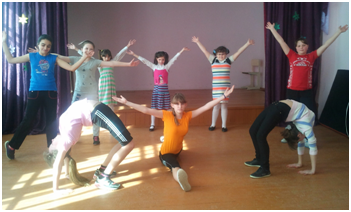 9«Веселые старты» (1-4 классы)10Баскетбол 11Волейбол 12Футбол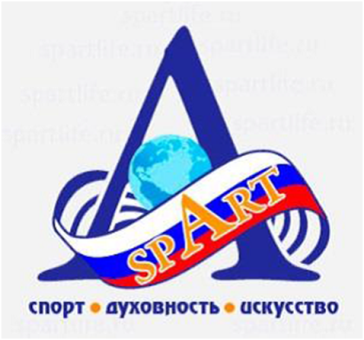 13Шахматы14Шашки15Настольный теннис16Футбольный фристайлIIКонкурс знатоков спортаКонкурс знатоков спортаКонкурс знатоков спортаКонкурс знатоков спортаКонкурс знатоков спорта1Конкурс презентаций: 2020 год в  России  – Год памяти и славыIIIКонкурс искусств1Музыкальный 2Литературный 3Танцевальный4Сборка кубика Рубика5Конкурс талисманов для своей   команды: скульптура из снега высотой 1,5 м.  (подведение итогов)